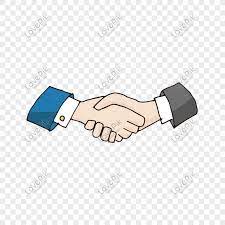                                       Dyrektor Szkoły wraz z całą społecznością składa podziękowanie                                                                   Panu Mariuszowi Kłuskowi                                                                         Sołtysowi wsi Czernic                               za pomoc przy naprawie drzwi i pracach porządkowych przy szkole.